Type of Meeting:  Strategy Team session Type of Meeting:  Strategy Team session  Date:  Jan23Attendees:    LuM, DC, PU, BZApologies: CG,StB Chair: PUItem:   Intention:   Description / By Whom / When   1  Feedback on V2020 from LM&KBThe draft plan of V2020 has been shared with LM and KB, feedback from them has been shared with the team. Next step will contact Notosh for further feedback.LuM, StBSubgroup also shared the Onenote communication system with LM&KB, new system will be adopted and DC will be the person send the summarize out to SET regularly.DC2INSET plan updatePU&BZ has shared the updates plan to the team. All peer presenters are confirmed.BZ & PU3WebsiteA brief discussion on possible changes to the school website which will come into effect in June. Survey to come from TJ this week.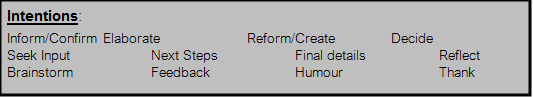 